проект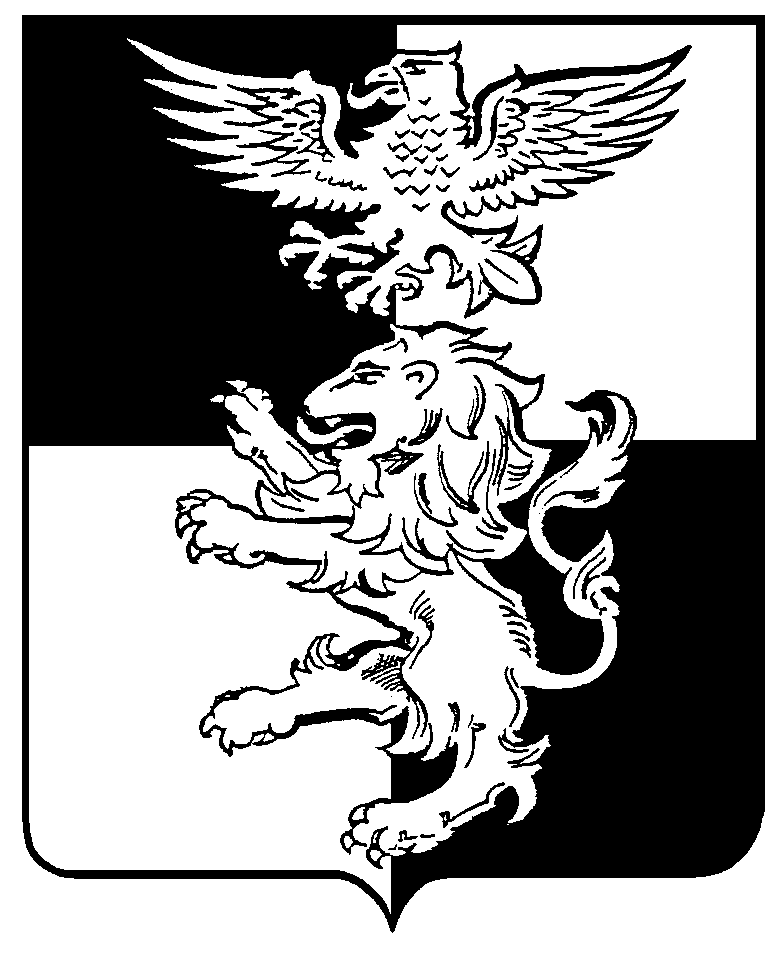 муниципальный район «Белгородский район» Белгородская областьЗЕМСКОЕ СОБРАНИЕ КОМСОМОЛЬСКОГО СЕЛЬСКОГО ПОСЕЛЕНИЯ ________________заседание  собранияпятого созываРЕШЕНИЕ«___» __________ 2023 г.				№ ___О бюджетеКомсомольскогосельского поселения муниципального района «Белгородский район» Белгородской  области на 2024годи на плановый период 2025 и 2026 годовВ соответствии с Бюджетным Кодексом Российской Федерации, Федеральным законом от 6 октября 2003 г. №131-ФЗ «Об общих принципах организации местного самоуправления в Российской Федерации», Уставом Комсомольского сельского поселения,на основании заключенияо результатах публичных слушаний по проекту бюджета Комсомольского сельского поселения муниципального района «Белгородский район» Белгородской области на 2024 год и на плановый период 2025 и 2026 годов»от ______2023 г.земское собрание Комсомольскогосельского поселения решило:1.Утвердить бюджет Комсомольского сельского поселения муниципального района «Белгородский район» Белгородской области на 2024 год и на плановый период 2025 и 2026 годов (прилагается).2. Настоящее решение вступает в силу с 1 января 2024 г.3. Обнародовать настоящее решение и разместить на официальномсайте органов местного самоуправленияКомсомольского сельского поселения муниципального района «Белгородский район» Белгородской области.4.Контроль за выполнением настоящего решения возложить на постоянную комиссию по бюджету, финансовой и налоговой политике земского собрания Комсомольского сельского поселения пятого созыва (Прохоров О.П.).Глава Комсомольского сельского поселения                                                                   В.Н. ПоваровУТВЕРЖДЁНрешением земского собрания Комсомольского сельского поселения от «___» ____________ 2023 г. №____Бюджет Комсомольскогосельского поселения муниципального района «Белгородский район» Белгородской области на 2024 год и на плановый период 2025 и 2026 годовСтатья 1. Основные характеристики бюджета Комсомольского сельского поселения муниципального района «Белгородский район» Белгородской области на 2024 годи на плановый период 2025 и 2026 годов1.Утвердить основные характеристики бюджета Комсомольского сельского поселения муниципального района «Белгородский район» Белгородской области (далее–бюджет поселения) на 2024 год:прогнозируемый общий объем доходов бюджета поселения в сумме 31504,2 тыс. рублей;общий объем расходов бюджетапоселения в сумме 31 504,2тыс. рублей;прогнозируемый дефицит бюджета поселения в сумме 290,0 тыс. рублей;верхний предел муниципального внутреннего долга Комсомольского сельского поселения муниципального района «Белгородский район» Белгородской области (далее – сельское поселение) на 1 января 2025 г. в сумме 0,0 тыс. рублей согласно приложению № 1 к бюджету поселения.2. Утвердить основные характеристики бюджета поселения на плановый период 2025 и 2026 годов:прогнозируемый общий объем доходов бюджета поселения на 2025 год в сумме 30 088,0 тыс. рублей и на 2026 год в сумме 28 052,8 тыс. рублей;общий объем расходов бюджета поселения на 2025 год в сумме 30 088,0 тыс. рублей, в том числе условно утвержденные расходы в сумме 690,0 тыс. рублей и на 2026 год в сумме 28 052,8 тыс. рублей, в том числе условно утвержденные расходы в сумме 1 270,0 тыс. рублей;прогнозируемый дефицит бюджета поселения на 2025 год в сумме 0,0 тыс. рублей ипрогнозируемый дефицит на 2026 год в сумме 0,0 тыс. рублей;верхний предел муниципального внутреннего долга сельского поселения на 1 января 2026 г. в сумме 0,0 тыс. рублей и на 1 января 2027 г. в сумме 0,0 тыс. рублей согласно приложению № 2 к бюджету поселения.Статья 2. Источники внутреннего финансирования дефицита бюджета поселения Утвердить источники внутреннего финансирования дефицита бюджета поселения на 2024 год согласно приложению № 3 к бюджету поселения и на плановый период 2025 и 2026 годов согласно приложению № 4 к бюджету поселения.Статья 3. Нормативы распределения отдельных видов доходов в бюджет поселения на 2024 годи на плановый период 2025 и 2026 годовУтвердить нормативы распределения отдельных видов налоговых и неналоговых поступлений в бюджет поселения на 2024 год и на плановый период 2025 и 2026 годов согласно приложению № 5 к бюджету поселения.Статья 4. Прогнозируемое поступление доходов в бюджет поселения на 2024 год и на плановый период 2025 и 2026 годовУтвердить прогнозируемое поступление доходов в бюджет поселения, в том числе объем межбюджетных трансфертов, получаемых от других бюджетов бюджетной системы Российской Федерации, на 2024 год и наплановый период 2025 и 2026 годов согласно приложению № 6 к бюджету поселения.Статья 5. Бюджетные ассигнования бюджета поселения на 2024 годи на плановый период 2025 и 2026 годов1. Утвердить общий объем бюджетных ассигнований на исполнение публичных нормативных обязательств на 2024 год в сумме 302,3 тыс. рублей, на 2025 год в сумме 314,4 тыс. рублей и на 2026 год в сумме 327,0 тыс. рублей.2.Утвердить ведомственную структуру расходов бюджета поселенияна 2024 год и на плановый период 2025 и 2026 годовсогласно приложению № 7 к бюджету поселения.3. Утвердить распределение бюджетных ассигнований по разделам, подразделам, целевым статьям (муниципальным программ сельского поселения и непрограммным направлениям деятельности), группам видов расходов классификации расходов бюджета поселенияна 2024 год и на плановый период 2025 и 2026 годов согласно приложению№ 8 к бюджету поселения.4.Утвердить распределение бюджетных ассигнований по целевым статьям (муниципальным программам сельского поселения и непрограммным направлениям деятельности), группам видов расходов, разделам, подразделам классификации расходов бюджета на 2024 год и на плановый период 2025 и 2026 годов согласно приложению № 9 к бюджету поселения.Муниципальные программы сельского поселения подлежат приведению в соответствии с бюджетом поселения до 1 апреля 2024 г.5. Обеспечить в 2024 году первоочередное финансирование следующих расходных обязательств:публичных нормативных обязательств (социальные выплаты, компенсационные выплаты и т.д.);оплату жилищно-коммунальных услуг;субсидий бюджетным и автономным учреждениям при выполнении муниципального задания;оплату труда работникам учреждений, финансируемых из бюджета поселения;остальные расходы на текущее содержание осуществлять по мере поступления доходных источников в бюджет.Статья 6. Особенности использования бюджетных ассигнований на обеспечение деятельности органов местного самоуправления и муниципальных учреждений сельского поселения1.	Администрация сельского поселения не вправе принимать решения, приводящие к увеличению в 2024 году численности муниципальных служащих и работников, замещающих должности, не являющиеся должностями муниципальной службы, а также работников учреждений и организаций бюджетной сферы.2.	Установить, что заключение и оплата администрацией сельского поселения договоров, исполнение которых осуществляется за счет средств бюджета поселения, производится в пределах утвержденных ассигнований в соответствии с ведомственной, функциональной и экономической структурами расходов бюджетапоселения.Принятие администрацией сельского поселения обязательств, вытекающих из договоров, исполнение которых осуществляется за счет средств бюджета поселения, сверх утвержденных им ассигнований, не подлежат оплате за счет средств бюджета поселения на текущий год.Договор, заключенный администрацией сельского поселения (или его часть, устанавливающая повышенные обязательства бюджета поселения) с нарушением требований настоящей статьи, подлежит признанию недействительным в судебном порядке в соответствии с законодательством Российской Федерации.  Статья 7. Межбюджетные трансферты1. Утвердить объем межбюджетных трансфертов, получаемых от других бюджетов бюджетной системы Российской Федерации в доход бюджета поселенияна2024 год в сумме 19 490,2 тыс. рублей, на 2025 год в сумме 17 959,0тыс. рублей и на 2026 год в сумме 15 497,8 тыс. рублей согласно приложению № 10 к бюджету поселения.2. Утвердить распределение межбюджетных трансфертов, предоставляемых бюджету муниципального района «Белгородский район» Белгородской области на 2024 год в сумме 16 107,7тыс. рублей, на 2025 год в сумме 16 516,0тыс. рублей и 2026 год в сумме 16 782,9тыс. рублей согласно приложению № 11 к бюджету поселения.Статья 8.Резервный фонд администрации сельского поселения Установить размер резервного фонда администрации сельского поселения на 2024 год в сумме 50,0 тыс. рублей, на 2025 год в сумме 50,0 тыс. рублей и на 2026 год в сумме 0,0 тыс. рублей.Статья 9. Бюджетные кредиты1. Установить, что в 2024 году бюджетный кредит может привлекаться сельским поселением из бюджета муниципального района «Белгородский район» Белгородской области (далее – муниципальный район) на следующие цели: - для частичного покрытия дефицита бюджета поселения, покрытия временных кассовых разрывов, возникающих при исполнении бюджета поселения;- для осуществления мероприятий, связанных с ликвидацией последствий стихийных бедствий и техногенных аварий.2. Установить плату за пользование указанными в части 1 настоящей статьи бюджетными кредитами:- для частичного покрытия дефицита бюджета сельского поселения, покрытия временных кассовых разрывов, возникающих при исполнении бюджета поселения -  в размере 0,1 процента годовых;- для осуществления мероприятий, связанных с ликвидацией последствий стихийных бедствий и техногенных аварий - по ставке 0 процентов.3. Привлечение, использование и возврат сельским поселением указанных в части 1 настоящей статьи бюджетных кредитов, полученных из бюджета муниципального района, осуществляется в порядке, установленным муниципальным образованием Белгородского района.Статья 10. Обслуживание муниципального внутреннего долга сельского поселенияУтвердить в составе расходов бюджета поселения бюджетные ассигнования на обслуживание муниципального внутреннего долга сельского поселения на 2024 год в сумме 0,0 тыс. рублей, на 2025 год в сумме 0,0 тыс. рублей и на 2026 год в сумме 0,0 тыс. рублей.Статья 11. Муниципальные внутренние заимствования сельского поселения1. Администрация сельского поселения вправе осуществлять муниципальные внутренние заимствования с целью финансирования дефицита бюджета, погашения муниципальных долговых обязательств.2. Утвердить Программу муниципальных внутренних заимствований сельского поселения на 2024 год согласно приложению № 12 к бюджету поселения иПрограмму муниципальных внутренних заимствований сельского поселения на плановый период 2025 и 2026 годов согласно приложению № 13 к бюджету поселения.Статья 12. Дорожный фонд сельского поселенияУтвердить бюджет дорожного фонда сельского поселения на 2024 год в сумме 2 358,0 тыс. рублей, на 2025 год в сумме 0,0 тыс. рублей и 2026 год в сумме 0,0 тыс. рублей.Статья 13. Средства, подлежащие казначейскому сопровождениюУстановить, что в 2024 году в соответствии со статьей 242.26 Бюджетного кодекса Российской Федерации казначейскому сопровождению подлежат следующие целевые средства:расчеты по муниципальным контрактам о поставке товаров, выполнении работ, оказании услуг, заключаемым на сумму 300000,0 тыс. рублей и более, источником финансового обеспечения которых являются средства бюджета сельского поселения, а также расчетов по контрактам (договорам) о поставке товаров, выполнении работ, оказании услуг, заключаемым на сумму более 600,0 тыс. рублей исполнителями и соисполнителями в рамках исполнения указанных муниципальных контрактов;расчеты по контрактам (договорам) о поставке товаров, выполнении работ, оказании услуг, заключаемым на сумму 300000,0 тыс. рублей и более муниципальными бюджетными и автономными учреждениями, а также расчетов по контрактам (договорам) о поставке товаров, выполнении работ, оказании услуг, заключаемым на сумму более 600,0 тыс. рублей исполнителями и соисполнителями в рамках исполнения указанных контрактов (договоров);субсидии бюджетным и автономным учреждениям сельского поселения, предоставляемые в соответствии с пунктом 4 статьи 78.1 Бюджетного кодекса Российской Федерации в целях приобретения товаров, работ и услуг, а также авансовых платежей по контрактам (договорам), источником финансового обеспечения которых являются указанные субсидии.1. Установить, что в 2024 году при казначейском сопровождении средств, предоставляемых на основании контрактов (договоров), указанных в статье 13 настоящего решения, заключаемых в целях приобретения товаров в рамках исполнения муниципальных контрактов, контрактов (договоров), которые заключаются бюджетными и автономными учреждениями, договоров (соглашений) о предоставлении субсидий, перечисление средств по таким контрактам (договорам) осуществляется в установленном Правительством Российской Федерации порядке с лицевых счетов участника казначейского сопровождения, открытых заказчикам по таким контрактам (договорам) в Управлении Федерального казначейства по Белгородской области, на расчетные счета, открытые поставщикам товаров в кредитных организациях, при представлении заказчиками по таким контрактам (договорам) в Управление Федерального казначейства по Белгородской области документов, подтверждающих поставку товаров.2. Положения части 1настоящей статьи о представлении заказчиками по контрактам (договорам) документов, подтверждающих поставку товаров, не распространяются на контракты (договоры), заключаемые в целях приобретения строительных материалов и оборудования, затраты на приобретение которых включены в сметную документацию на строительство (реконструкцию, в том числе с элементами реставрации, техническое перевооружение), капитальный ремонт объектов капитального строительства. Перечисление средств по таким контрактам (договорам), в том числе авансовых платежей, осуществляется в установленном Правительством Российской Федерации порядке с лицевых счетов участника казначейского сопровождения, открытых заказчикам по таким контрактам (договорам) в Управлении Федерального казначейства по Белгородской области, на расчетные счета, открытые поставщикам по таким контрактам (договорам) в кредитных организациях.3. Установить, что в 2024 году при казначейском сопровождении средств, предоставляемых на основании контрактов (договоров), указанных в статье 13настоящего решения, заключаемых в целях выполнения работ, оказания услуг в рамках исполнения муниципальных контрактов, предметом которых являются строительство (реконструкция, в том числе с элементами реставрации, техническое перевооружение), капитальный ремонт объектов капитального строительства, перечисление средств по таким контрактам (договорам) осуществляется в порядке, установленном Правительством Российской Федерации, с лицевых счетов участника казначейского сопровождения, открытых заказчикам по таким контрактам (договорам) в Управлении Федерального казначейства по Белгородской области, на расчетные счета, открытые подрядчикам (исполнителям) по таким контрактам (договорам) в кредитных организациях, при представлении заказчиками по таким контрактам (договорам) в Управление Федерального казначейства по Белгородской области документов, подтверждающих выполнение работ, оказание услуг, а также реестра документов, подтверждающих затраты, произведенные подрядчиком (исполнителем) в целях выполнения работ, оказания услуг, по форме, установленной Правительством Российской Федерации.Статья 15. Особенности исполнения бюджетапоселения в 2024 году1.Неиспользованные целевые средства, переданные из бюджета муниципального района в бюджет поселения, по состоянию на 1 января 2023 г., образовавшиеся в связи с неполным использованием бюджетных ассигнований, утвержденных решением земского собрания Комсомольского сельского поселения № 227 от 27 декабря 2022 г.«О бюджете Комсомольского  сельского поселения  муниципального района «Белгородский район» Белгородской  области на 2023 годи на плановый период 2024 и 2025 годов», подлежат возврату в бюджет муниципального района в соответствии с действующим законодательством.2. В целях стимулирования работы по увеличению доходной части бюджета администрации Комсомольского сельского поселения направлять на фонд оплаты труда сотрудников органов местного самоуправления поселения до 20 процентов от суммы дополнительно полученных доходов от утвержденного плана по доходам (без изменений и дополнений).3.Установить в соответствии с пунктом 8 статьи 217 Бюджетного кодекса Российской Федерации дополнительные основания для внесения в сводную бюджетную роспись бюджета сельского поселения без внесения изменений в настоящее решение:- на выполнение обязательств по обеспечению необходимого уровня софинансирования расходных обязательств сельского поселения в случае принятия органами власти Белгородской области решений по предоставлению субсидий;- в случае перераспределения бюджетных ассигнований в целях исполнения решений налоговых и иных уполномоченных органов о взыскании налогов, сборов, пеней и штрафов, предусматривающих обращение взыскания на средства бюджета сельского поселения в соответствии с действующим законодательством;- для приведения кодов бюджетной классификации расходов бюджета сельского поселения в соответствие с бюджетной классификацией Российской Федерации и бюджетом Белгородской области.-в случае перераспределения бюджетных ассигнований в пределах, предусмотренных главным распорядителем средств бюджета сельского поселения на реализацию мероприятий, предусмотренных по объектным перечня строительства, реконструкции и капитального ремонта объектов социальной сферы и жилищно-коммунальной инфраструктуры Белгородского района на 2024 – 2026 годы;- в случае перераспределения бюджетных ассигнований по разделам, подразделам, целевым статьям и видов расходов классификации расходов бюджета за счет экономии по использованию в текущем финансовом году бюджетных ассигнований в пределах общего объема бюджетных ассигнований, предусмотренных соответствующему главному распорядителю средств бюджета сельского поселения.Глава Комсомольскогосельского поселения                                                                          В.Н. ПоваровПриложение № 1к бюджету поселенияВЕРХНИЙ ПРЕДЕЛ МУНИЦИПАЛЬНОГО ВНУТРЕННЕГО ДОЛГА Комсомольского сельского поселения муниципального района «БЕЛГОРОДСКИЙ РАЙОН» Белгородской области НА 1 ЯНВАРЯ 2025 ГОДА								(тыс. рублей)Глава Комсомольскогосельского поселения                                                                        В.Н. ПоваровПриложение № 2к бюджету поселенияВЕРХНИЙ ПРЕДЕЛ МУНИЦИПАЛЬНОГО ВНУТРЕННЕГО ДОЛГА сельского поселения НА 1 ЯНВАРЯ 2026 ГОДА    и НА 1 ЯНВАРЯ 2027 ГОДА									(тыс. рублей)Глава Комсомольскогосельского поселения                                                                         В.Н. ПоваровПриложение № 3к бюджету поселенияИСТОЧНИКИ ВНУТРЕННЕГО ФИНАНСИРОВАНИЯ ДЕФИЦИТА БЮДЖЕТА ПОСЕЛЕНИЯ НА 2024 ГОД(тыс. рублей)Глава Комсомольскогосельского поселения                                                                           В.Н. ПоваровПриложение № 4к бюджету поселенияИСТОЧНИКИ ВНУТРЕННЕГО ФИНАНСИРОВАНИЯ ДЕФИЦИТА БЮДЖЕТА ПОСЕЛЕНИЯ НА ПЛАНОВЫЙ ПЕРИОД2025 И 2026 ГОДОВ(тыс. рублей)Глава Комсомольскогосельского поселения                                                                          В.Н. ПоваровПриложение № 5к бюджету поселенияНормативы распределения отдельных видов НАЛОГОВЫХ И НЕНАЛОГОВЫХ ПОСТУПЛЕНИЙ в бюджет ПОСЕЛЕНИЯ на 2024 год И на ПЛАНОВЫЙ ПЕРИОД 2025 и 2026 ГОДОВ								(в процентах)Примечание:Погашение задолженности по пеням и штрафам за несвоевременную уплату налогов и сборов в части отмененных налогов и сборов осуществляется по нормативам зачисления соответствующих налогов и сборовГлава Комсомольскогосельского поселения                                                                       В.Н. ПоваровПриложение № 6к бюджету поселенияПРОГНОЗИРУЕМОЕ ПОСТУПЛЕНИЕ ДОХОДОВ В БЮДЖЕТ ПОСЕЛЕНИЯ, В ТОМ ЧИСЛЕ ОБЪЕМ МЕЖБЮДЖЕТНЫХ ТРАНСФЕРТОВ, ПОЛУЧАЕМЫХ ОТ ДРУГИХ БЮДЖЕТОВ БЮДЖЕТНОЙ СИСТЕМЫ РОССИЙСКОЙ ФЕДЕРАЦИИ, НА 2024 ГОД И НА ПЛАНОВЫЙ ПЕРИОД 2025 И 2026 ГОДОВ   (тыс. руб.)Глава Комсомольскогосельского поселения                                                                           В.Н. ПоваровПриложение № 7к бюджету поселенияВЕДОМСТВЕННАЯ СТРУКТУРА РАСХОДОВ БЮДЖЕТА ПОСЕЛЕНИЯ НА 2024 ГОД И ПЛАНОВЫЙ ПЕРИОД 2025 И 2026 ГОДОВ(тыс. руб.)Глава Комсомольскогосельского поселения                                                                           В.Н. Поваров                                                                             Приложение № 8к бюджету поселенияРАСПРЕДЕЛЕНИЕ БЮДЖЕТНЫХ АССИГНОВАНИЙ ПО РАЗДЕЛАМ, ПОДРАЗДЕЛАМ, ЦЕЛЕВЫМ СТАТЬЯМ (МУНИЦИПАЛЬНЫМ ПРОГРАММАМ СЕЛЬСКОГО ПОСЕЛЕНИЯ И НЕПРОГРАММНЫМ НАПРАВЛЕНИЯМ ДЕЯТЕЛЬНОСТИ) ГРУППАМ ВИДОВ РАСХОДОВ КЛАССИФИКАЦИИ РАСХОДОВ БЮДЖЕТА ПОСЕЛЕНИЯ НА 2024 ГОД И НА ПЛАНОВЫЙ ПЕРИОД 2025 И 2026 ГОДОВ(тыс. рублей)Глава Комсомольскогосельского поселения                                                                           В.Н. ПоваровПриложение № 9к бюджету поселенияРАСПРЕДЕЛЕНИЕ БЮДЖЕТНЫХ АССИГНОВАНИЙ ПО ЦЕЛЕВЫМ СТАТЬЯМ (МУНИЦИПАЛЬНЫМ ПРОГРАММАМ СЕЛЬСКОГО ПОСЕЛЕНИЯ И НЕПРОГРАММНЫМ НАПРАВЛЕНИЯМ ДЕЯТЕЛЬНОСТИ), ГРУППАМ ВИДОВ РАСХОДОВ, РАЗДЕЛАМ, ПОДРАЗДЕЛАМ КЛАССИФИКАЦИИ РАСХОДОВ БЮДЖЕТА ПОСЕЛЕНИЯ НА 2023 ГОД И НА ПЛАНОВЫЙ ПЕРИОД 2024 И 2025 ГОДОВГлава Комсомольскогосельского поселения                                                                          В.Н. ПоваровПриложение № 10к бюджету поселенияОБЪЕМ МЕЖБЮДЖЕТНЫХ ТРАНСФЕРТОВ, ПОЛУЧАЕМЫХ ОТ ДРУГИХ БЮДЖЕТОВ БЮДЖЕТНОЙ СИСТЕМЫ РОССИЙСКОЙ ФЕДЕРАЦИИ В ДОХОД БЮДЖЕТА ПОСЕЛЕНИЯНА 2024 ГОД И НА ПЛАНОВЫЙ ПЕРИОД 2025 И 2026ГОДОВГлава Комсомольскогосельского поселения                                                                           В.Н. ПоваровПриложение № 11к бюджету поселенияРАСПРЕДЕЛЕНИЕ МЕЖБЮДЖЕТНЫХ ТРАНСФЕРТОВ, ПРЕДОСТАВЛЯЕМЫХ БЮДЖЕТУ МУНИЦИПАЛЬНОГО РАЙОНА «БЕЛГОРОДСКИЙ РАЙОН» БЕЛГОРОДСКОЙ ОБЛАСТИ НА 2024 ГОД И НА ПЛАНОВЫЙ ПЕРИОД 2025 И 2026 ГОДОВ(тыс. рублей)Глава Комсомольскогосельского поселения                                                                           В.Н. Поваров                                                                                           Приложение № 12к бюджету поселенияПРОГРАММА МУНИЦИПАЛЬНЫХ ВНУТРЕННИХ ЗАИМСТВОВАНИЙ СЕЛЬСКОГО ПОСЕЛЕНИЯ НА 2024 ГОД											(тыс. рублей)  Приложение № 13к бюджету поселенияПРОГРАММА МУНИЦИПАЛЬНЫХ ВНУТРЕННИХ ЗАИМСТВОВАНИЙ СЕЛЬСКОГО ПОСЕЛЕНИЯ НА ПЛАНОВЫЙ ПЕРИОД 2025 И 2026 ГОДОВ											тыс. рублейГлава Комсомольскогосельского поселения                                                                     В.Н. ПоваровСтатья 14. Особенности использования в 2024 году средств, подлежащих казначейскому сопровождению№ п/пНаименование вида муниципального долгового обязательства сельского поселения Объем муниципального долгового обязательства сельского поселения на 1 января 2025 года1Бюджетные кредиты, привлеченные в валюте Российской Федерации в местный бюджет из других бюджетов бюджетной системы Российской Федерации0,02Кредиты, привлеченные  муниципальным образованием от кредитных организаций  в валюте Российской Федерации0,03Муниципальные гарантии муниципального образования, выраженные в валюте Российской Федерации0,0Итого верхний предел муниципального внутреннего долга сельского поселения на 1 января 2025года,в том числепо муниципальным гарантиям сельского поселения0,00,0№ п/пНаименование вида муниципального долгового обязательства сельского поселения Объем муниципального долгового обязательства сельского поселения на 1 января 2026 годаОбъем муниципального долгового обязательства сельского поселения на 1 января 2027 года1Бюджетные кредиты, привлеченные в валюте Российской Федерации в местный бюджет из других бюджетов бюджетной системы Российской Федерации0,00,02Кредиты, привлеченные  муниципальным образованием от кредитных организаций  в валюте Российской Федерации0,00,03Муниципальные гарантии муниципального образования, выраженные в валюте Российской Федерации0,00Итого верхний предел муниципального внутреннего долга сельского поселения,в том числепо муниципальным гарантиям сельского поселения0,00,00,00,0№ п/пКод бюджетной классификацииНаименование кода поступлений в бюджет, группы, подгруппы, статьи, подстатьи, элемента, подвида, аналитической группы вида источников финансирования дефицитов бюджетовСумма1.01 03 00 00 00 0000 000Бюджетные кредиты от других бюджетов бюджетной системы Российской Федерации0,001 03 01 00 00 0000 000Бюджетные кредиты от других бюджетов бюджетной системы Российской Федерации в валюте Российской Федерации01 03 01 00 00 0000 700Привлечение бюджетных кредитов из других бюджетов бюджетной системы Российской Федерации в валюте Российской Федерации0,001 03 01 00 10 0000 710Привлечение кредитов из других бюджетов бюджетной системы Российской Федерации бюджетами сельских поселений в валюте Российской Федерации0,001 03 01 00 00 0000 800Погашение бюджетных кредитов, полученных издругих бюджетов бюджетной системы Российской Федерации в валюте Российской Федерации0,001 03 01 00 10 0000 810Погашение бюджетамисельскихпоселений  кредитов  от других бюджетов бюджетной изсистемы Российской Федерации в валюте Российской Федерации0,02.01 05 00 00 00 0000 000Изменение остатков средств на счетах по учету средств бюджетов0,001 05 00 00 00 0000 500Увеличение остатков средств бюджетов-31 504,201 05 02 00 00 0000 500Увеличение прочих остатков средств бюджетов-31 504,201 05 02 01 00 0000 510Увеличение прочих остатков денежных средств бюджетовпоселений-31 504,201 05 02 01 10 0000 510Увеличение прочих остатков денежных средств бюджетов сельских поселений-31 504,201 05 00 00 00 0000 600Уменьшение остатков средств бюджетов31 504,201 05 02 00 00 0000 600Уменьшение прочих остатков средств бюджетов31 504,201 05 02 01 00 0000 610Уменьшение прочих остатков денежных средств бюджетов31 504,201 05 02 01 10 0000 610Уменьшение прочих остатков денежных средств бюджетовсельских поселений31 504,2Всего средств, направленных  на покрытие дефицита0,0№ п/пКод бюджетной классификацииНаименование кода поступлений в бюджет, группы, подгруппы, статьи, подстатьи, элемента, подвида, аналитической группы вида источников финансирования дефицитов бюджетовСумма на2025 годСумма на 2026 год1.01 03 00 00 00 0000 000Бюджетные кредиты от других бюджетов бюджетной системы Российской Федерации0,00,001 03 01 00 00 0000 000Бюджетные кредиты от других бюджетов бюджетной системы Российской Федерации в валюте Российской Федерации01 03 01 00 00 0000 700Привлечение бюджетных кредитов из других бюджетов бюджетной системы Российской Федерации в валюте Российской Федерации0,00,001 03 01 00 10 0000 710Привлечение кредитов из других бюджетов бюджетной системы Российской Федерации бюджетами сельских поселений в валюте Российской Федерации0,00,001 03 01 00 00 0000 800Погашение бюджетных кредитов, полученных издругих бюджетов бюджетной системы Российской Федерации в валюте Российской Федерации0,00,001 03 01 00 10 0000 810Погашение бюджетамисельскихпоселений  кредитовиз других бюджетов бюджетной системы Российской Федерации в валюте Российской Федерации0,00,02.01 05 00 00 00 0000 000Изменение остатков средств на счетах по учету средств бюджетов0,00,001 05 00 00 00 0000 500Увеличение остатков средств бюджетов-30 088,0-28 052,801 05 02 00 00 0000 500Увеличение прочих остатков средств бюджетов-30 088,0-28 052,801 05 02 01 00 0000 510Увеличение прочих остатков денежных средств бюджетов-30 088,0-28 052,801 05 02 01 10 0000 510Увеличение прочих остатков денежных средств бюджетов сельских поселений-30 088,0-28 052,801 05 00 00 00 0000 600Уменьшение остатков средств бюджетов30 088,028 052,801 05 02 00 00 0000 600Уменьшение прочих остатков средств бюджетов30 088,028 052,801 05 02 01 00 0000 610Уменьшение прочих остатков денежных средств бюджетов30 088,028 052,801 05 02 01 10 0000 610Уменьшение прочих остатков денежных средств бюджетов сельских поселений30 088,028 052,8Всего средств, направленных  на покрытие дефицита0,00,0Код бюджетной классификацииНаименование доходаБюджетпоселения123В части погашения задолженности и перерасчетов по отмененным налогам, сборам и иным обязательным платежам1 09 04053 10 0000 110Земельный налог (по обязательствам возникшим до 1 января 2006 года), мобилизуемый на территориях сельских поселений100В части доходов от оказания платных услуг и компенсации затрат государства1 13 01995 10 0000 130Прочие доходы от оказания платных услуг (работ) получателями средств бюджетов сельских поселенийВ части доходов от продажи материальных и нематериальных активов1 14 02050 10 0000 410Доходы от реализации имущества, находящегося в собственности сельских поселений (за исключением движимого имущества муниципальных бюджетных и автономных учреждений, а также имущества муниципальных унитарных предприятий, в том числе казенных), в части реализации основных средств по указанному имуществу)1 14 02050 10 0000 440Доходы от реализации имущества, находящегося в собственности сельских поселений (за исключением имущества муниципальных бюджетных и автономных учреждений, а также имущества муниципальных унитарных предприятий, в том числе казенных), в части реализации материальных запасов по указанному имуществу)1 14 03050 10 0000 410Средства от распоряжения и реализации выморочного имущества, обращенного в собственность сельских поселений (в части реализации основных средств по указанному имуществу) 100В части административных платежей и сборов1 15 02050 10 0000 140Платежи, взимаемые органами местного самоуправления (организациями) сельских поселений за выполнение определенных функций100В части штрафов, санкций, возмещения ущерба1 16  02020 02 0000 140Административные штрафы, установленные законами субъектов Российской Федерации об административных правонарушениях, за нарушения муниципальных правовых актов1001 16 07010 10 0000 140Штрафы, неустойки, пени, уплаченные в случае просрочки исполнения поставщиком (подрядчиком, исполнителем) обязательств, предусмотренных муниципальным контрактом, заключенным муниципальным органом, казенным учреждением сельского поселения1001 16 07090 10 0000 140Иные штрафы, неустойки, пени, уплаченные в соответствии с законом или договором в случае неисполнения или ненадлежащего исполнения обязательств перед муниципальным органом, (муниципальным казенным учреждением) сельского поселения1001 16 10031 10 0000 140Возмещение ущерба при возникновении страховых случаев, когда выгодоприобретателями выступают получатели средств бюджета сельского поселения1001 16 10032 10 0000 140Прочее возмещение ущерба, причиненного муниципальному имуществу сельского поселения (за исключением имущества, закрепленного за муниципальными бюджетными (автономными) учреждениями, унитарными предприятиями)1001 16 10061 10 0000 140Платежи в целях возмещения убытков, причиненных уклонением от заключения с муниципальным органом сельского поселения (муниципальным казенным учреждением) муниципального контракта,а также иные денежные средства, подлежащие зачислению в бюджет сельского поселения за нарушение законодательства Российской Федерации о контрактной системе в сфере закупок товаров, работ, услуг для обеспечения государственных и муниципальных нужд (за исключением муниципального контракта, финансируемого за счет средств муниципального дорожного фонда)1001 16 10081 10 0000 140Платежи в целях возмещения ущерба при расторжении муниципального контракта, заключенного с муниципальным органом сельского поселения (муниципальным казенным учреждением), в связи с односторонним отказом исполнителя (подрядчика) от его исполнения (за исключением муниципального контракта, финансируемого за счет средств муниципального дорожного фонда)1001 16 10082 10 0000 140Платежи в целях возмещения ущерба при расторжении муниципального контракта, финансируемого за счет средств муниципального дорожного фонда сельского поселения, в связи с односторонним отказом исполнителя (подрядчика) от его исполнения100В части прочих неналоговых доходов1 17 01050 10 0000 180Невыясненные поступления,  зачисляемыев бюджеты сельских поселений1001 17 05050 10 0000 180Прочие неналоговые доходы бюджетов сельских поселений1001 17 15030 10 0000 150Инициативные платежи, зачисляемые в бюджеты сельских поселений1002 19 60010 10 0000 150Возврат остатков субсидий, субвенций и иных межбюджетных трансфертов, имеющих целевое назначение, прошлых лет из бюджетов сельских поселений100Код бюджетной классификацииНаименование показателей2024 год2025 год2026 год1 00 00000 00 0000 000НАЛОГОВЫЕ И НЕНАЛОГОВЫЕ ДОХОДЫ11724,012129,012555,01 01 00000 00 0000 000НАЛОГИ НА ПРИБЫЛЬ, ДОХОДЫ470,0519,0576,01 01 02000 01 0000 110Налог на доходы физических лиц470,0519,0576,01 05 00000 00 0000 000НАЛОГИ НА СОВОКУПНЫЙ ДОХОД21,022,023,01 05 03000 01 0000 110Единый сельскохозяйственный налог21,022,023,01 06 00000 00 0000 000НАЛОГИ НА ИМУЩЕСТВО10094,010458,010817,01 06 01030 10 0000 110Налог на имущество физических лиц, взимаемый по ставкам, применяемым к объектам налогообложения, расположенным в границах сельских  поселений5249,05459,05677,01 06 06000 00 0000 110Земельный налог4845,04999,05140,01 08 00000 00 0000 000ГОСПОШЛИНА1,01,01,01 11 00000 00 0000 000ДОХОДЫ ОТ ИСПОЛЬЗОВАНИЯ ИМУЩЕСТВА, НАХОДЯЩЕГОСЯ В ГОСУДАРСТВЕННОЙ И МУНИЦИПАЛЬНОЙ СОБСТВЕННОСТИ1126,01126,01126,01 11 05025 10 0000 120Доходы, получаемые в виде арендной платы, а также средства от продажи права на заключение договоров аренды за земли, находящиеся в собственности сельских поселений (за исключением земельных участков муниципальных бюджетных и автономных учреждений)96,096,096,01 11 05035 10 0000 120Доходы от сдачи в аренду имущества, находящегося в оперативном управлении органов управления сельских поселений и созданных ими учреждений (за исключением имущества муниципальных бюджетных и автономных учреждений)1030,01030,01030,01 16 00000 00 0000 000ШТРАФЫ, САНКЦИИ, ВОЗМЕЩЕНИЕ УЩЕРБА12,012,012,0200 00000 00 0000 000БЕЗВОЗМЕЗДНЫЕ ПОСТУПЛЕНИЯ19780,217959,015497,8202 00000 00 0000 000БЕЗВОЗМЕЗДНЫЕ ПОСТУПЛЕНИЯ ОТ ДРУГИХ БЮДЖЕТОВ БЮДЖЕТНОЙ СИСТЕМЫ РОССИЙСКОЙ ФЕДЕРАЦИИ19490,217959,015497,82 02 16001 10 0000 150Дотации бюджетам сельских поселений на выравнивание бюджетной обеспеченности из бюджетов муниципальных районов13809,715159,012697,82 02 29999 10 0000 150Прочие субсидии бюджетам сельских поселения2800,02800,00,02 02 35118 10 0000 150Субвенции бюджетам сельских поселений на осуществление первичного воинского учета органами местного самоуправления поселений,муниципальных и городских округов0,00,00,02 02 40014 10 0000 150Межбюджетные трансферты передаваемые бюджетам сельских поселение из бюджетов муниципальных районов на осуществление части полномочий по решению вопросов местного значения в соответствии с заключенными соглашениями2880,50,00,02 07 00000 00 0000 000ПРОЧИЕ БЕЗВОЗМЕЗДНЫЕ ПОСТУПЛЕНИЯ290,00,00,02 07 05030 10 0000 150Прочие безвозмездные поступления в бюджеты  сельских поселений290,00,00,0ВСЕГО ДОХОДОВ31504,230088,028052,8НаименованиеМинистерство, ведомствоРазделПодразделЦелевая статья расходовВид расходов2024 г.2025 г.2026 г.НаименованиеМинистерство, ведомствоРазделПодразделЦелевая статья расходовВид расходов2024 г.2025 г.2026 г.АДМИНИСТРАЦИЯ КОМСОМОЛЬСКОГО СЕЛЬСКОГО ПОСЕЛЕНИЯ МУНИЦИПАЛЬНОГО РАЙОНА "БЕЛГОРОДСКИЙ РАЙОН" БЕЛГОРОДСКОЙ ОБЛАСТИ90931 504,230 088,028 052,8ОБЩЕГОСУДАРСТВЕННЫЕ ВОПРОСЫ90901006 080,66 260,36 296,0Функционирование Правительства Российской Федерации, высших исполнительных органов государственной власти субъектов Российской Федерации, местных администраций90901045 854,06 055,36 296,0Обеспечение функций органов местного самоуправления в рамках непрограммных расходов909010499 9 00 001904 441,14 618,64 803,5Обеспечение функций органов местного самоуправления в рамках непрограммных расходов (Расходы на выплаты персоналу в целях обеспечения выполнения функций государственными (муниципальными) органами, казенными учреждениями, органами управления государственными внебюджетными фондами)909010499 9 00 001901003 347,93 485,03 628,0Обеспечение функций органов местного самоуправления в рамках непрограммных расходов (Закупка товаров, работ и услуг для обеспечения государственных (муниципальных) нужд)909010499 9 00 001902001 093,21 133,61 175,5Расходы на выплаты по оплате труда главе местной администрации в рамках непрограммных расходов909010499 9 00 002001 346,21 396,61 452,4Расходы на выплаты по оплате труда главе местной администрации в рамках непрограммных расходов (Расходы на выплаты персоналу в целях обеспечения выполнения функций государственными (муниципальными) органами, казенными учреждениями, органами управления государственными внебюджетными фондами)909010499 9 00 002001001 346,21 396,61 452,4Предоставление межбюджетных трансфертов из бюджетов поселений в бюджет муниципального района на реализацию полномочий по определению поставщиков (подрядчиков, исполнителей) в рамках непрограммных расходов909010499 9 00 8007011,00,00,0Предоставление межбюджетных трансфертов из бюджетов поселений в бюджет муниципального района на реализацию полномочий по определению поставщиков (подрядчиков, исполнителей) в рамках непрограммных расходов (Межбюджетные трансферты)909010499 9 00 8007050011,00,00,0 Предоставление межбюджетных трансфертов из бюджетов поселений в бюджет муниципального района на реализацию полномочий по распоряжению земельными участками, государственная собственность на которые не разграничена в рамках непрограммных расходов909010499 9 00 8008034,134,1 34,1 Предоставление межбюджетных трансфертов из бюджетов поселений в бюджет муниципального района на реализацию полномочий по распоряжению земельными участками, государственная собственность на которые не разграничена в рамках непрограммных расходов (Межбюджетные трансферты)909010499 9 00 8008050034,134,134,1 Предоставление межбюджетных трансфертов из бюджетов поселений в бюджет муниципального района по осуществлению контроля за использованием физическими и юридическими лицами требований, установленных правилами благоустройства, озеленения, обеспечения чистоты и порядка на территории поселений909010499 9 00 8013015,60,00,0 Предоставление межбюджетных трансфертов из бюджетов поселений в бюджет муниципального района по осуществлению контроля за использованием физическими и юридическими лицами требований, установленных правилами благоустройства, озеленения, обеспечения чистоты и порядка на территории поселений (Межбюджетные трансферты)909010499 9 00 8013050015,60,00,0 Предоставление межбюджетных трансфертов по архивному делу909010499 9 00 801506,06,0 6,0 Предоставление межбюджетных трансфертов по архивному делу (Межбюджетные трансферты)909010499 9 00 801505006,06,0 6,0 Обеспечение деятельности финансовых, налоговых и таможенных органов и органов финансового (финансово-бюджетного) надзора909010621,60,00,0 Предоставление межбюджетных трансфертов из бюджетов поселений в бюджет муниципального района на реализацию полномочий контрольно-счетной комиссии в рамках непрограммных расходов909010699 9 00 8011021,60,00,0 Предоставление межбюджетных трансфертов из бюджетов поселений в бюджет муниципального района на реализацию полномочий контрольно-счетной комиссии в рамках непрограммных расходов (Межбюджетные трансферты)909010699 9 00 8011050021,60,00,0Резервные фонды909011150,050,00,0Резервный фонд администрации сельского поселения в рамках непрограммных расходов909011199 9 00 2055050,050,00,0Резервный фонд администрации сельского поселения в рамках непрограммных расходов (Иные бюджетные ассигнования)909011199 9 00 2055080050,050,00,0Другие общегосударственные вопросы9090113155,0155,00,0Мероприятия по реформированию муниципальных финансов в рамках непрограммных расходов909011399 9 00 20190153,0153,00,0Мероприятия по реформированию муниципальных финансов в рамках непрограммных расходов (Закупка товаров, работ и услуг для обеспечения государственных (муниципальных) нужд)909011399 9 00 20190200153,0153,00,0Мероприятия по противодействию коррупции в границах поселения в рамках непрограммных расходов909011399 9 00 202102,02,00,0Мероприятия по противодействию коррупции в границах поселения в рамках непрограммных расходов (Закупка товаров, работ и услуг для обеспечения государственных (муниципальных) нужд)909011399 9 00 202102002,02,00,0НАЦИОНАЛЬНАЯ ОБОРОНА909020010,010,00,0Мобилизационная и вневойсковая подготовка90902030,00,00,0Осуществление первичного воинского учета на территориях, где отсутствуют военные комиссариаты в рамках непрограммных расходов909020399 9 00 511800,00,00,0Осуществление первичного воинского учета на территориях, где отсутствуют военные комиссариаты в рамках непрограммных расходов (Расходы на выплаты персоналу в целях обеспечения выполнения функций государственными (муниципальными) органами, казенными учреждениями, органами управления государственными внебюджетными фондами)909020399 9 00 511801000,00,00,0Мобилизационная подготовка экономики909020410,010,00,0Мероприятия по предупреждению преступлений террористического характера, территориальной и гражданской обороне, по обеспечению мобилизационной готовности экономики909020401 1 01 2002010,010,00,0Мероприятия по предупреждению преступлений террористического характера, территориальной и гражданской обороне, по обеспечению мобилизационной готовности экономики (Закупка товаров, работ и услуг для обеспечения государственных (муниципальных) нужд)909020401 1 01 2002020010,010,00,0НАЦИОНАЛЬНАЯ БЕЗОПАСНОСТЬ И ПРАВООХРАНИТЕЛЬНАЯ ДЕЯТЕЛЬНОСТЬ90903000,00,00,0Другие вопросы в области национальной безопасности и правоохранительной деятельности90903140,00,00,0Оказание поддержки гражданам и их объединениям, участвующим в охране общественного порядка, создание условий для деятельности народных дружин909031401 1 02 200400,00,00,0Оказание поддержки гражданам и их объединениям, участвующим в охране общественного порядка, создание условий для деятельности народных дружин (Социальное обеспечение и иные выплаты населению)909031401 1 02 200401000,00,00,0НАЦИОНАЛЬНАЯ ЭКОНОМИКА90904004 567,42 186,21 782,5Дорожное хозяйство (дорожные фонды)90904092 358,90,0 0,0 Содержание автомобильных дорог местного значения909040901 4 01 200901 858,90,0 0,0 Содержание автомобильных дорог местного значения (Закупка товаров, работ и услуг для обеспечения государственных (муниципальных) нужд)909040901 4 01 200902001 858,90,0 0,0 Ремонт автомобильных дорог местного значения909040901 4 01 20091500,00,0 0,0 Ремонт автомобильных дорог местного значения (Закупка товаров, работ и услуг для обеспечения государственных (муниципальных) нужд)909040901 4 01 20091200500,00,0 0,0 Другие вопросы в области национальной экономики90904122 208,52 186,21 782,5Обеспечение деятельности административно-хозяйственных отделов в рамках непрограммных расходов909041299 9 00 20170471,9471,90,0Обеспечение деятельности административно-хозяйственных отделов в рамках непрограммных расходов (Закупка товаров, работ и услуг для обеспечения государственных (муниципальных) нужд)909041299 9 00 20170200461,9461,90,0Обеспечение деятельности административно-хозяйственных отделов в рамках непрограммных расходов (Иные бюджетные ассигнования)909041299 9 00 2017080010,010,00,0Мероприятия по землеустройству и землепользованию в рамках непрограммных расходов909041299 9 00 2024087,80,0 0,0 Мероприятия по землеустройству и землепользованию в рамках непрограммных расходов (Закупка товаров, работ и услуг для обеспечения государственных (муниципальных) нужд)909041299 9 00 2024020084,80,0 0,0 Предоставление межбюджетных трансфертов на осуществление бюджетных полномочий(Межбюджетные трансферты)909041299 9 00 202405003,00,00,0Предоставление межбюджетных трансфертов на осуществление бюджетных полномочий909041299 9 00 802101 648,81 714,3  1 782,5Предоставление межбюджетных трансфертов на осуществление бюджетных полномочий(Межбюджетные трансферты)909041299 9 00 802105001 648,81 714,3 1 782,5ЖИЛИЩНО-КОММУНАЛЬНОЕ ХОЗЯЙСТВО90905009 417,49 136,56 870,0Благоустройство90905039 417,49 136,56 870,0Мероприятия по озеленению территории поселения909050301 5 01 2012010,010,0 0,0 Мероприятия по озеленению территории поселения (Закупка товаров, работ и услуг для обеспечения государственных (муниципальных) нужд)909050301 5 01 2012020010,010,0 0,0 Прочие мероприятия по благоустройству909050301 5 03 201401 535,51 535,50,0Прочие мероприятия по благоустройству (Закупка товаров, работ и услуг для обеспечения государственных (муниципальных) нужд)909050301 5 03 201402001 528,61 528,60,0Прочие мероприятия по благоустройству (Иные бюджетные ассигнования)909050301 5 03 201408006,96,90,0Осуществление деятельности по обращению с животными безвладельцев, обитающими на территории поселения909050301 5 03 2201037,537,50,0Осуществление деятельности по обращению с животными безвладельцев, обитающими на территории поселения (Закупка товаров, работ и услуг для обеспечения государственных (муниципальных) нужд)909050301 5 03 2201020037,537,50,0Предоставление межбюджетных трансфертов из бюджетов поселений в бюджет муниципального района 909050301 5 03 801503 192,53 320,03 453,0Предоставление межбюджетных трансфертов из бюджетов поселений в бюджет муниципального района (Межбюджетные трансферты)909050301 5 03 801505003 192,53 320,03 453,0Мероприятия по обустройству и содержанию мест захоронения909050301 5 04 2015036,936,90,0Мероприятия по обустройству и содержанию мест захоронения (Закупка товаров, работ и услуг для обеспечения государственных (муниципальных) нужд)909050301 5 04 2015020036,936,90,0Организация сбора, вывоза бытовых отходов и мусора909050301 5 05 201606,46,40,0Организация сбора, вывоза бытовых отходов и мусора (Закупка товаров, работ и услуг для обеспечения государственных (муниципальных) нужд)909050301 5 05 201602006,46,40,0Межбюджетные трансферты из бюджетов поселений в бюджет муниципального района на осуществление части полномочий по благоустройству населенных пунктов(организация наружного освещения населенных пунктов района)909050301 5 06 S13403 159,03 285,03 417,0Межбюджетные трансферты из бюджетов поселений в бюджет муниципального района на осуществление части полномочий по благоустройству населенных пунктов (организация наружного освещения населенных пунктов района)909050301 5 06 S13405003 159,03 285,03 417,0Создание условий для массового отдыха жителей поселения и организация обустройства мест массового отдыха населения, включая обеспечение свободного доступа граждан к водным объектам общего пользования и их береговым полосам в рамках непрограммных расходов909050399 9 00 20230905,2905,20,0Создание условий для массового отдыха жителей поселения и организация обустройства мест массового отдыха населения, включая обеспечение свободного доступа граждан к водным объектам общего пользования и их береговым полосам в рамках непрограммных расходов (Закупка товаров, работ и услуг для обеспечения государственных (муниципальных) нужд)909050399 9 0020230200905,2905,20,0Межбюджетные трансферты из бюджетов поселений в бюджет муниципального района на осуществление части полномочий по благоустройству населенных пунктов (комфортная городская среда)909050399 9 00 80180534,40,00,0Межбюджетные трансферты из бюджетов поселений в бюджет муниципального района на осуществление части полномочий по благоустройству населенных пунктов (комфортная городская среда)909050399 9 00 80180500534,40,00,0КУЛЬТУРА, КИНЕМАТОГРАФИЯ909080010 154,410 936,110 981,7Культура909080110 154,410 936,110 981,7Предоставление межбюджетных трансфертов из бюджетов поселений в бюджет муниципального района на реализацию полномочий по созданию условий для организации досуга и обеспечения жителей поселений услугами организаций культуры909080101 2 01 8003010 154,410 936,110 981,7Предоставление межбюджетных трансфертов из бюджетов поселений в бюджет муниципального района на реализацию полномочий по созданию условий для организации досуга и обеспечения жителей поселений услугами организаций культуры (Межбюджетные трансферты)909080101 2 01 8003050010 154,410 936,110 981,7Организация досуга и обеспечение жителей поселения услугами культуры909080101 2 01005900,00,00,0Организация досуга и обеспечение жителей поселения услугами культуры (Закупка товаров, работ и услуг для обеспечения государственных (муниципальных) нужд)909080101 2 01 005902000,00,00,0ЗДРАВООХРАНЕНИЕ9090900436,80,0 0,0Стационарная медицинская помощь9090901436,80,00,0Обеспечение доставки жителей в медицинские организации для проведения гемодиализа909090199 9 00 20530436,80,0 0,0Обеспечение доставки жителей в медицинские организации для проведения гемодиализа (Закупка товаров, работ и услуг для обеспечения государственных (муниципальных) нужд)909090199 9 00 20530200436,80,0 0,0СОЦИАЛЬНАЯ ПОЛИТИКА9091000334,3346,4327,0Пенсионное обеспечение9091001302,3314,4327,0Выплаты муниципальной доплаты к пенсии в рамках непрограммных расходов909100199 9 00 20200302,3314,4327,0Выплаты муниципальной доплаты к пенсии в рамках непрограммных расходов (Социальное обеспечение и иные выплаты населению)909100199 9 00 20200300302,3314,4327,0Другие вопросы в области социальной политики909100632,032,00,0Поддержка некоммерческих организаций в рамках непрограммных расходов909100699 9 00 2102032,032,00,0Поддержка некоммерческих организаций в рамках непрограммных расходов (Закупка товаров, работ и услуг для обеспечения государственных (муниципальных) нужд)909100699 9 00 210202008,08,00,0Поддержка некоммерческих организаций в рамках непрограммных расходов (Социальное обеспечение и иные выплаты населению)909100699 9 00 2102030024,024,00,0ФИЗИЧЕСКАЯ КУЛЬТУРА И СПОРТ9091100503,3522,5525,6Массовый спорт9091102503,3522,5525,6Организация спортивных мероприятий909110201 3 01 2007017,017,00,0Организация спортивных мероприятий (Закупка товаров, работ и услуг для обеспечения государственных (муниципальных) нужд)909110201 3 01 2007020017,017,00,0Предоставление межбюджетных трансфертов на осуществление части полномочий по созданию условий для организации занятий физической культурой и спортом909110201 3 01 80160486,3505,5525,6Предоставление межбюджетных трансфертов на осуществление части полномочий по созданию условий для организации занятий физической культурой и спортом (Межбюджетные трансферты)909110201 3 01 80160500486,3505,5525,6ОБСЛУЖИВАНИЕ ГОСУДАРСТВЕННОГО (МУНИЦИПАЛЬНОГО) ДОЛГА90913000,00,00,0Обслуживание государственного  (муниципального) внутреннего долга90913010,00,00,0Процентные платежи по муниципальному долгу909130199 9 00 202800,00,00,0Процентные платежи по муниципальному долгу (Обслуживание государственного (муниципального) долга)909130199 9 00 202807000,00,00,0НаименованиеРазделПодразделЦелевая статья расходовВид расходов2024 г.2025 г.2026 г.НаименованиеРазделПодразделЦелевая статья расходовВид расходов2024 г.2025 г.2026 г.АДМИНИСТРАЦИЯ КОМСОМОЛЬСКОГО СЕЛЬСКОГО ПОСЕЛЕНИЯ МУНИЦИПАЛЬНОГО РАЙОНА "БЕЛГОРОДСКИЙ РАЙОН" БЕЛГОРОДСКОЙ ОБЛАСТИ31 504,230 088,028 052,8ОБЩЕГОСУДАРСТВЕННЫЕ ВОПРОСЫ01006 080,66 260,36 296,0Функционирование Правительства Российской Федерации, высших исполнительных органов государственной власти субъектов Российской Федерации, местных администраций01045 854,06 055,36 296,0Обеспечение функций органов местного самоуправления в рамках непрограммных расходов010499 9 00 001904 441,14 618,64 803,5Обеспечение функций органов местного самоуправления в рамках непрограммных расходов (Расходы на выплаты персоналу в целях обеспечения выполнения функций государственными (муниципальными) органами, казенными учреждениями, органами управления государственными внебюджетными фондами)010499 9 00 001901003 347,93 485,03 628,0Обеспечение функций органов местного самоуправления в рамках непрограммных расходов (Закупка товаров, работ и услуг для обеспечения государственных (муниципальных) нужд)010499 9 00 001902001 093,21 133,61 175,5Расходы на выплаты по оплате труда главе местной администрации в рамках непрограммных расходов010499 9 00 002001 346,21 396,61 452,4Расходы на выплаты по оплате труда главе местной администрации в рамках непрограммных расходов (Расходы на выплаты персоналу в целях обеспечения выполнения функций государственными (муниципальными) органами, казенными учреждениями, органами управления государственными внебюджетными фондами)010499 9 00 002001001 346,21 396,61 452,4Предоставление межбюджетных трансфертов из бюджетов поселений в бюджет муниципального района на реализацию полномочий по определению поставщиков (подрядчиков, исполнителей) в рамках непрограммных расходов010499 9 00 8007011,00,00,0Предоставление межбюджетных трансфертов из бюджетов поселений в бюджет муниципального района на реализацию полномочий по определению поставщиков (подрядчиков, исполнителей) в рамках непрограммных расходов (Межбюджетные трансферты)010499 9 00 8007050011,00,00,0 Предоставление межбюджетных трансфертов из бюджетов поселений в бюджет муниципального района на реализацию полномочий по распоряжению земельными участками, государственная собственность на которые не разграничена в рамках непрограммных расходов010499 9 00 8008034,134,1 34,1 Предоставление межбюджетных трансфертов из бюджетов поселений в бюджет муниципального района на реализацию полномочий по распоряжению земельными участками, государственная собственность на которые не разграничена в рамках непрограммных расходов (Межбюджетные трансферты)010499 9 00 8008050034,134,134,1 Предоставление межбюджетных трансфертов из бюджетов поселений в бюджет муниципального района по осуществлению контроля за использованием физическими и юридическими лицами требований, установленных правилами благоустройства, озеленения, обеспечения чистоты и порядка на территории поселений010499 9 00 8013015,60,00,0 Предоставление межбюджетных трансфертов из бюджетов поселений в бюджет муниципального района по осуществлению контроля за использованием физическими и юридическими лицами требований, установленных правилами благоустройства, озеленения, обеспечения чистоты и порядка на территории поселений (Межбюджетные трансферты)010499 9 00 8013050015,60,00,0 Предоставление межбюджетных трансфертов по архивному делу010499 9 00 801506,06,0 6,0 Предоставление межбюджетных трансфертов по архивному делу (Межбюджетные трансферты)010499 9 00 801505006,06,0 6,0 Обеспечение деятельности финансовых, налоговых и таможенных органов и органов финансового (финансово-бюджетного) надзора010621,60,00,0 Предоставление межбюджетных трансфертов из бюджетов поселений в бюджет муниципального района на реализацию полномочий контрольно-счетной комиссии в рамках непрограммных расходов010699 9 00 8011021,60,00,0 Предоставление межбюджетных трансфертов из бюджетов поселений в бюджет муниципального района на реализацию полномочий контрольно-счетной комиссии в рамках непрограммных расходов (Межбюджетные трансферты)010699 9 00 8011050021,60,00,0Резервные фонды011150,050,00,0Резервный фонд администрации сельского поселения в рамках непрограммных расходов011199 9 00 2055050,050,00,0Резервный фонд администрации сельского поселения в рамках непрограммных расходов (Иные бюджетные ассигнования)011199 9 00 2055080050,050,00,0Другие общегосударственные вопросы0113155,0155,00,0Мероприятия по реформированию муниципальных финансов в рамках непрограммных расходов011399 9 00 20190153,0153,00,0Мероприятия по реформированию муниципальных финансов в рамках непрограммных расходов (Закупка товаров, работ и услуг для обеспечения государственных (муниципальных) нужд)011399 9 00 20190200153,0153,00,0Мероприятия по противодействию коррупции в границах поселения в рамках непрограммных расходов011399 9 00 202102,02,00,0Мероприятия по противодействию коррупции в границах поселения в рамках непрограммных расходов (Закупка товаров, работ и услуг для обеспечения государственных (муниципальных) нужд)011399 9 00 202102002,02,00,0НАЦИОНАЛЬНАЯ ОБОРОНА020010,010,00,0Мобилизационная и вневойсковая подготовка02030,00,00,0Осуществление первичного воинского учета на территориях, где отсутствуют военные комиссариаты в рамках непрограммных расходов020399 9 00 511800,00,00,0Осуществление первичного воинского учета на территориях, где отсутствуют военные комиссариаты в рамках непрограммных расходов (Расходы на выплаты персоналу в целях обеспечения выполнения функций государственными (муниципальными) органами, казенными учреждениями, органами управления государственными внебюджетными фондами)020399 9 00 511801000,00,00,0Мобилизационная подготовка экономики020410,010,00,0Мероприятия по предупреждению преступлений террористического характера, территориальной и гражданской обороне, по обеспечению мобилизационной готовности экономики020401 1 01 2002010,010,00,0Мероприятия по предупреждению преступлений террористического характера, территориальной и гражданской обороне, по обеспечению мобилизационной готовности экономики (Закупка товаров, работ и услуг для обеспечения государственных (муниципальных) нужд)020401 1 01 2002020010,010,00,0НАЦИОНАЛЬНАЯ БЕЗОПАСНОСТЬ И ПРАВООХРАНИТЕЛЬНАЯ ДЕЯТЕЛЬНОСТЬ03000,00,00,0Другие вопросы в области национальной безопасности и правоохранительной деятельности03140,00,00,0Оказание поддержки гражданам и их объединениям, участвующим в охране общественного порядка, создание условий для деятельности народных дружин031401 1 02 200400,00,00,0Оказание поддержки гражданам и их объединениям, участвующим в охране общественного порядка, создание условий для деятельности народных дружин (Социальное обеспечение и иные выплаты населению)031401 1 02 200401000,00,00,0НАЦИОНАЛЬНАЯ ЭКОНОМИКА04004 567,42 186,21 782,5Дорожное хозяйство (дорожные фонды)04092 358,90,0 0,0 Содержание автомобильных дорог местного значения040901 4 01 200901 858,90,0 0,0 Содержание автомобильных дорог местного значения (Закупка товаров, работ и услуг для обеспечения государственных (муниципальных) нужд)040901 4 01 200902001 858,90,0 0,0 Ремонт автомобильных дорог местного значения040901 4 01 20091500,00,0 0,0 Ремонт автомобильных дорог местного значения (Закупка товаров, работ и услуг для обеспечения государственных (муниципальных) нужд)040901 4 01 20091200500,00,0 0,0 Другие вопросы в области национальной экономики04122 208,52 186,21 782,5Обеспечение деятельности административно-хозяйственных отделов в рамках непрограммных расходов041299 9 00 20170471,9471,90,0Обеспечение деятельности административно-хозяйственных отделов в рамках непрограммных расходов (Закупка товаров, работ и услуг для обеспечения государственных (муниципальных) нужд)041299 9 00 20170200461,9461,90,0Обеспечение деятельности административно-хозяйственных отделов в рамках непрограммных расходов (Иные бюджетные ассигнования)041299 9 00 2017080010,010,00,0Мероприятия по землеустройству и землепользованию в рамках непрограммных расходов041299 9 00 2024087,80,0 0,0 Мероприятия по землеустройству и землепользованию в рамках непрограммных расходов (Закупка товаров, работ и услуг для обеспечения государственных (муниципальных) нужд)041299 9 00 2024020084,80,0 0,0 Предоставление межбюджетных трансфертов на осуществление бюджетных полномочий(Межбюджетные трансферты)041299 9 00 202405003,00,00,0Предоставление межбюджетных трансфертов на осуществление бюджетных полномочий041299 9 00 802101 648,81 714,3  1 782,5Предоставление межбюджетных трансфертов на осуществление бюджетных полномочий(Межбюджетные трансферты)041299 9 00 802105001 648,81 714,3 1 782,5ЖИЛИЩНО-КОММУНАЛЬНОЕ ХОЗЯЙСТВО05009 417,49 136,56 870,0Благоустройство05039 417,49 136,56 870,0Мероприятия по озеленению территории поселения050301 5 01 2012010,010,0 0,0 Мероприятия по озеленению территории поселения (Закупка товаров, работ и услуг для обеспечения государственных (муниципальных) нужд)050301 5 01 2012020010,010,0 0,0 Прочие мероприятия по благоустройству050301 5 03 201401 535,51 535,50,0Прочие мероприятия по благоустройству (Закупка товаров, работ и услуг для обеспечения государственных (муниципальных) нужд)050301 5 03 201402001 528,61 528,60,0Прочие мероприятия по благоустройству (Иные бюджетные ассигнования)050301 5 03 201408006,96,90,0Осуществление деятельности по обращению с животными безвладельцев, обитающими на территории поселения050301 5 03 2201037,537,50,0Осуществление деятельности по обращению с животными безвладельцев, обитающими на территории поселения (Закупка товаров, работ и услуг для обеспечения государственных (муниципальных) нужд)050301 5 03 2201020037,537,50,0Предоставление межбюджетных трансфертов из бюджетов поселений в бюджет муниципального района 050301 5 03 801503 192,53 320,03 453,0Предоставление межбюджетных трансфертов из бюджетов поселений в бюджет муниципального района (Межбюджетные трансферты)050301 5 03 801505003 192,53 320,03 453,0Мероприятия по обустройству и содержанию мест захоронения050301 5 04 2015036,936,90,0Мероприятия по обустройству и содержанию мест захоронения (Закупка товаров, работ и услуг для обеспечения государственных (муниципальных) нужд)050301 5 04 2015020036,936,90,0Организация сбора, вывоза бытовых отходов и мусора050301 5 05 201606,46,40,0Организация сбора, вывоза бытовых отходов и мусора (Закупка товаров, работ и услуг для обеспечения государственных (муниципальных) нужд)050301 5 05 201602006,46,40,0Межбюджетные трансферты из бюджетов поселений в бюджет муниципального района на осуществление части полномочий по благоустройству населенных пунктов(организация наружного освещения населенных пунктов района)050301 5 06 S13403 159,03 285,03 417,0Межбюджетные трансферты из бюджетов поселений в бюджет муниципального района на осуществление части полномочий по благоустройству населенных пунктов (организация наружного освещения населенных пунктов района)050301 5 06 S13405003 159,03 285,03 417,0Создание условий для массового отдыха жителей поселения и организация обустройства мест массового отдыха населения, включая обеспечение свободного доступа граждан к водным объектам общего пользования и их береговым полосам в рамках непрограммных расходов050399 9 00 20230905,2905,20,0Создание условий для массового отдыха жителей поселения и организация обустройства мест массового отдыха населения, включая обеспечение свободного доступа граждан к водным объектам общего пользования и их береговым полосам в рамках непрограммных расходов (Закупка товаров, работ и услуг для обеспечения государственных (муниципальных) нужд)050399 9 0020230200905,2905,20,0Межбюджетные трансферты из бюджетов поселений в бюджет муниципального района на осуществление части полномочий по благоустройству населенных пунктов (комфортная городская среда)050399 9 00 80180534,40,00,0Межбюджетные трансферты из бюджетов поселений в бюджет муниципального района на осуществление части полномочий по благоустройству населенных пунктов (комфортная городская среда)050399 9 00 80180500534,40,00,0КУЛЬТУРА, КИНЕМАТОГРАФИЯ080010 154,410 936,110 981,7Культура080110 154,410 936,110 981,7Предоставление межбюджетных трансфертов из бюджетов поселений в бюджет муниципального района на реализацию полномочий по созданию условий для организации досуга и обеспечения жителей поселений услугами организаций культуры080101 2 01 8003010 154,410 936,110 981,7Предоставление межбюджетных трансфертов из бюджетов поселений в бюджет муниципального района на реализацию полномочий по созданию условий для организации досуга и обеспечения жителей поселений услугами организаций культуры (Межбюджетные трансферты)080101 2 01 8003050010 154,410 936,110 981,7Организация досуга и обеспечение жителей поселения услугами культуры080101 2 01005900,00,00,0Организация досуга и обеспечение жителей поселения услугами культуры (Закупка товаров, работ и услуг для обеспечения государственных (муниципальных) нужд)080101 2 01 005902000,00,00,0ЗДРАВООХРАНЕНИЕ0900436,80,0 0,0Стационарная медицинская помощь0901436,80,00,0Обеспечение доставки жителей в медицинские организации для проведения гемодиализа090199 9 00 20530436,80,0 0,0Обеспечение доставки жителей в медицинские организации для проведения гемодиализа (Закупка товаров, работ и услуг для обеспечения государственных (муниципальных) нужд)090199 9 00 20530200436,80,0 0,0СОЦИАЛЬНАЯ ПОЛИТИКА1000334,3346,4327,0Пенсионное обеспечение1001302,3314,4327,0Выплаты муниципальной доплаты к пенсии в рамках непрограммных расходов100199 9 00 20200302,3314,4327,0Выплаты муниципальной доплаты к пенсии в рамках непрограммных расходов (Социальное обеспечение и иные выплаты населению)100199 9 00 20200300302,3314,4327,0Другие вопросы в области социальной политики100632,032,00,0Поддержка некоммерческих организаций в рамках непрограммных расходов100699 9 00 2102032,032,00,0Поддержка некоммерческих организаций в рамках непрограммных расходов (Закупка товаров, работ и услуг для обеспечения государственных (муниципальных) нужд)100699 9 00 210202008,08,00,0Поддержка некоммерческих организаций в рамках непрограммных расходов (Социальное обеспечение и иные выплаты населению)100699 9 00 2102030024,024,00,0ФИЗИЧЕСКАЯ КУЛЬТУРА И СПОРТ1100503,3522,5525,6Массовый спорт1102503,3522,5525,6Организация спортивных мероприятий110201 3 01 2007017,017,00,0Организация спортивных мероприятий (Закупка товаров, работ и услуг для обеспечения государственных (муниципальных) нужд)110201 3 01 2007020017,017,00,0Предоставление межбюджетных трансфертов на осуществление части полномочий по созданию условий для организации занятий физической культурой и спортом110201 3 01 80160486,3505,5525,6Предоставление межбюджетных трансфертов на осуществление части полномочий по созданию условий для организации занятий физической культурой и спортом (Межбюджетные трансферты)110201 3 01 80160500486,3505,5525,6ОБСЛУЖИВАНИЕ ГОСУДАРСТВЕННОГО (МУНИЦИПАЛЬНОГО) ДОЛГА13000,00,00,0Обслуживание государственного  (муниципального) внутреннего долга13010,00,00,0Процентные платежи по муниципальному долгу130199 9 00 202800,00,00,0Процентные платежи по муниципальному долгу (Обслуживание государственного (муниципального) долга)130199 9 00 202807000,00,00,0(тыс. рублей)(тыс. рублей)НаименованиеЦелевая статья расходовВид расходовРазделПодраздел2023 г.2024 г.2025 г.НаименованиеЦелевая статья расходовВид расходовРазделПодраздел2023 г.2024 г.2025 г.Всего31 504,230 088,028 052,8Муниципальная программа "Устойчивое развитие Комсомольского сельского поселения"01 0 00 0000021 004,419 699,918 377,3Подпрограмма 1 "Обеспечение безопасности жизнедеятельности населения и территории Комсомольского сельского  поселения"01 1 00 0000010,010,00,0Основное мероприятие "Обеспечение защиты и безопасности населения"01 1 01 0000010,010,00,0Мероприятия по предупреждению преступлений террористического характера, территориальной и гражданской обороне, по обеспечению мобилизационной готовности экономики01 1 01 2002010,010,00,0Мероприятия по предупреждению преступлений террористического характера, территориальной и гражданской обороне, по обеспечению мобилизационной готовности экономики (Закупка товаров, работ и услуг для обеспечения государственных (муниципальных) нужд)01 1 01 20020200020410,010,00,0Подпрограмма 2 "Организация досуга и обеспечение жителей поселения услугами культуры"01 2 00 0000010 154,410 936,110 981,7Основное мероприятие "Обеспечение деятельности (оказание услуг) подведомственных учреждений (организаций), в том числе предоставление муниципальным бюджетным и автономным учреждениям субсидий"01 2 01 0000010 154,410 936,110 981,7Предоставление межбюджетных трансфертов из бюджетов поселений в бюджет муниципального района на реализацию полномочий по созданию условий для организации досуга и обеспечения жителей поселений услугами организаций культуры01 2 01 8003010 154,410 936,110 981,7Предоставление межбюджетных трансфертов из бюджетов поселений в бюджет муниципального района на реализацию полномочий по созданию условий для организации досуга и обеспечения жителей поселений услугами организаций культуры (Межбюджетные трансферты)01 2 01 80030500080110 154,410 936,110 981,7Сохранение и популяризация объектов культурного наследия01 2 01 005900,00,00,0Сохранение и популяризация объектов культурного наследия (Закупка товаров, работ и услуг для обеспечения государственных (муниципальных) нужд)01 2 01 0059020008010,00,00,0Подпрограмма 3 "Развитие физической культуры, массового спорта и молодежной политики"01 3 00 00000503,3522,5525,6Основное мероприятие "Развитие физической культуры, массового спорта"01 3 01 00000503,3522,5525,6Организация спортивных мероприятий01 3 01 2007017,017,00,0Организация спортивных мероприятий (Закупка товаров, работ и услуг для обеспечения государственных (муниципальных) нужд)01 3 01 20070200110217,017,00,0Предоставление межбюджетных трансфертов на осуществление части полномочий по созданию условий для организации занятий физической культурой и спортом01 3 01 80160486,3505,5525,6Предоставление межбюджетных трансфертов на осуществление части полномочий по созданию условий для организации занятий физической культурой и спортом (Межбюджетные трансферты)01 3 01 801605001102486,3505,5525,6Подпрограмма 4 "Развитие дорожной сети Комсомольского сельского поселения"01 4 00 000002 358,90,00,0Основное мероприятие "Содержание и ремонт автомобильных дорог"01 4 01 000002 358,90,00,0Содержание автомобильных дорог местного значения01 4 01 200901 858,90,00,0Содержание автомобильных дорог местного значения (Закупка товаров, работ и услуг для обеспечения государственных (муниципальных) нужд)01 4 01 2009020004091 858,90,00,0Ремонт автомобильных дорог местного значения01 4 01 20091500,00,00,0Ремонт автомобильных дорог местного значения (Закупка товаров, работ и услуг для обеспечения государственных (муниципальных) нужд)01 4 01 200912000409500,00,00,0Подпрограмма 5 "Благоустройство территории Комсомольского сельского поселения"01 5 00 000007 977,88 231,36870,0Основное мероприятие "Обеспечение восстановления, сохранности зеленых насаждений, правильного и своевременного ухода за ними"01 5 01 0000010,010,00,0Мероприятия по озеленению территории поселения01 5 01 2012010,010,00,0Мероприятия по озеленению территории поселения (Закупка товаров, работ и услуг для обеспечения государственных (муниципальных) нужд)01 5 01 20120200050310,010,00,0Основное мероприятие "Прочие мероприятия по благоустройству"01 5 03 000004 765,54 893,03 453,0Прочие мероприятия по благоустройству01 5 03 201401 535,51 535,50,0Прочие мероприятия по благоустройству (Закупка товаров, работ и услуг для обеспечения государственных (муниципальных) нужд)01 5 03 2014020005031 528,61 528,60,0Прочие мероприятия по благоустройству (Иные бюджетные ассигнования)01 5 03 2014080005036,96,90,0Осуществление деятельности по обращению с животными безвладельцев, обитающими на территории поселения 01 5 03 2201037,537,50,0Осуществление деятельности по обращению с животными безвладельцев, обитающими на территории поселения (Закупка товаров, работ и услуг для обеспечения государственных (муниципальных) нужд)01 5 03 2201020005 03 37,537,50,0Предоставление межбюджетных трансфертов из бюджетов поселений в бюджет муниципального района 01 5 03 801503 192,53 320,03 453,0Предоставление межбюджетных трансфертов из бюджетов поселений в бюджет муниципального района (Межбюджетные трансферты)01 5 03 8015050005033 192,53 320,03 453,0Основное мероприятие "Обустройство и содержанию мест захоронения"01 5 04 0000036,936,90,0Мероприятия по обустройству и содержанию мест захоронения01 5 04 2015036,936,90,0Мероприятия по обустройству и содержанию мест захоронения (Закупка товаров, работ и услуг для обеспечения государственных (муниципальных) нужд)01 5 04 20150200050336,936,90,0Основное мероприятие "Организация сбора, вывоза бытовых отходов и мусора"01 5 05 000006,46,40,0Организация сбора, вывоза бытовых отходов и мусора01 5 05 201606,46,40,0Организация сбора, вывоза бытовых отходов и мусора (Закупка товаров, работ и услуг для обеспечения государственных (муниципальных) нужд)01 5 05 2016020005036,46,40,0Основное мероприятие "Организация уличного освещения"01 5 06 000003 159,03 285,03 417,0Предоставление межбюджетных трансфертов из бюджетов поселений в бюджет муниципального района на реализацию части полномочий по организации благоустройства территории в части уличного освещения улиц01 5 06 S13403 159,03 285,03 417,0Предоставление межбюджетных трансфертов из бюджетов поселений в бюджет муниципального района на реализацию части полномочий по организации благоустройства территории в части уличного освещения улиц (Межбюджетные трансферты)01 5 06 S134050005033 159,03 285,03 417,0Непрограммная часть99 0 00 0000010 499,89 698,18 405,5Непрограммное направление деятельности99 9 00 0000010 499,89 698,18 405,5Обеспечение функций органов местного самоуправления в рамках непрограммных расходов99 9 00 001904 441,14 618,64 803,5Обеспечение функций органов местного самоуправления в рамках непрограммных расходов (Расходы на выплаты персоналу в целях обеспечения выполнения функций государственными (муниципальными) органами, казенными учреждениями, органами управления государственными внебюджетными фондами)99 9 00 0019010001043 347,93 485,03 628,0Обеспечение функций органов местного самоуправления в рамках непрограммных расходов (Закупка товаров, работ и услуг для обеспечения государственных (муниципальных) нужд)99 9 00 0019020001041 093,21 133,61 175,5Расходы на выплаты по оплате труда главе местной администрации в рамках непрограммных расходов99 9 00 002001 346,21 396,61 452,4Расходы на выплаты по оплате труда главе местной администрации в рамках непрограммных расходов (Расходы на выплаты персоналу в целях обеспечения выполнения функций государственными (муниципальными) органами, казенными учреждениями, органами управления государственными внебюджетными фондами)99 9 00 0020010001041 346,21 396,61 452,4Обеспечение деятельности административно-хозяйственных отделов в рамках непрограммных расходов99 9 00 20170471,9471,90,0Обеспечение деятельности административно-хозяйственных отделов в рамках непрограммных расходов (Закупка товаров, работ и услуг для обеспечения государственных (муниципальных) нужд)99 9 00 201702000412461,9461,90,0Обеспечение деятельности административно-хозяйственных отделов в рамках непрограммных расходов (Иные бюджетные ассигнования)99 9 00 20170800041210,010,00,0Мероприятия по реформированию муниципальных финансов в рамках непрограммных расходов99 9 00 20190153,0153,00,0Мероприятия по реформированию муниципальных финансов в рамках непрограммных расходов (Закупка товаров, работ и услуг для обеспечения государственных (муниципальных) нужд)99 9 00 201902000113153,0153,00,0Выплаты муниципальной доплаты к пенсии в рамках непрограммных расходов99 9 00 20200302,3314,4327,0Выплаты муниципальной доплаты к пенсии в рамках непрограммных расходов (Социальное обеспечение и иные выплаты населению)99 9 00 202003001001302,3314,4327,0Мероприятия по противодействию коррупции в границах поселения в рамках непрограммных расходов99 9 00 202102,02,00,0Мероприятия по противодействию коррупции в границах поселения в рамках непрограммных расходов (Закупка товаров, работ и услуг для обеспечения государственных (муниципальных) нужд)99 9 00 2021020001132,02,00,0Создание условий для массового отдыха жителей поселения и организация обустройства мест массового отдыха населения, включая обеспечение свободного доступа граждан к водным объектам общего пользования и их береговым полосам в рамках непрограммных расходов99 9 00 20230905,2905,20,0Создание условий для массового отдыха жителей поселения и организация обустройства мест массового отдыха населения, включая обеспечение свободного доступа граждан к водным объектам общего пользования и их береговым полосам в рамках непрограммных расходов (Закупка товаров, работ и услуг для обеспечения государственных (муниципальных) нужд)99 9 00 202302000503905,2905,20,0Мероприятия по землеустройству и землепользованию в рамках непрограммных расходов99 9 00 2024087,80,00,0Мероприятия по землеустройству и землепользованию в рамках непрограммных расходов (Закупка товаров, работ и услуг для обеспечения государственных (муниципальных) нужд)99 9 00 20240200041284,80,00,0Мероприятия по землеустройству и землепользованию в рамках непрограммных расходов(Межбюджетные трансферты)99 9 00 2024050004123,00,00,0Процентные платежи по муниципального долгу99 9 00 202800,00,00,0Процентные платежи по муниципальному долгу (Обслуживание государственного (муниципального) долга)99 9 00 2028070013010,00,00,0Обеспечение доставки жителей в медицинские организации для проведения гемодиализа99 9 00 20530436,80,00,0Обеспечение доставки жителей в медицинские организации для проведения гемодиализа (Закупка товаров, работ и услуг для обеспечения государственных (муниципальных) нужд)99 9 00 205302000901436,80,00,0Резервный фонд администрации сельского поселения в рамках непрограммных расходов99 9 00 2055050,050,00,0Резервный фонд администрации сельскогопоселения  в рамках непрограммных расходов (Иные бюджетные ассигнования)99 9 00 20550800011150,050,00,0Поддержка некоммерческих организаций в рамкахнепрограммных  расходов99 9 00 2102032,032,00,0Поддержка некоммерческих организаций в рамках непрограммных  расходов(Закупка товаров, работ и услуг для обеспечения государственных (муниципальных) нужд)99 9 00 2102020010 06 8,08,00,0Поддержка некоммерческих организаций в рамках непрограммных  расходов(Социальное обеспечение и иные выплаты населению)99 9 00 2102030010 06 24,024,00,0Осуществление первичного воинского учета на территориях, где отсутствуют военные комиссариаты в рамках непрограммных расходов99 9 00 511800,00,00,0Осуществление первичного воинского учета на территориях, где отсутствуют военные комиссариаты в рамках непрограммных расходов (Расходы на выплаты персоналу в целях обеспечения выполнения функций государственными (муниципальными) органами, казенными учреждениями, органами управления государственными внебюджетными фондами)99 9 00 5118010002030,00,00,0Предоставление межбюджетных трансфертов из бюджетов поселений в бюджет муниципального района на реализацию полномочий по определению поставщиков (подрядчиков, исполнителей) в рамках непрограммных расходов99 9 00 8007011,00,00,0Предоставление межбюджетных трансфертов из бюджетов поселений в бюджет муниципального района на реализацию полномочий по определению поставщиков (подрядчиков, исполнителей) в рамках непрограммных расходов (Межбюджетные трансферты)99 9 00 80070500010411,00,00,0Предоставление межбюджетных трансфертов из бюджетов поселений в бюджет муниципального района на реализацию полномочий по распоряжению земельными участками, государственная собственность на которые не разграничена в рамках непрограммных расходов99 9 00 8008034,134,134,1Предоставление межбюджетных трансфертов из бюджетов поселений в бюджет муниципального района на реализацию полномочий по распоряжению земельными участками, государственная собственность на которые не разграничена в рамках непрограммных расходов (Межбюджетные трансферты)99 9 00 80080500010434,134,134,1Предоставление межбюджетных трансфертов из бюджетов поселений в бюджет муниципального района на реализацию полномочий контрольно-счетной комиссии в рамках непрограммных расходов99 9 00 8011021,60,00,0Предоставление межбюджетных трансфертов из бюджетов поселений в бюджет муниципального района на реализацию полномочий контрольно-счетной комиссии в рамках непрограммных расходов (Межбюджетные трансферты)99 9 00 80110500010621,60,00,0Предоставление межбюджетных трансфертов из бюджетов поселений в бюджет муниципального района по осуществлению контроля за использованием физическими и юридическими лицами требований, установленных правилами благоустройства, озеленения, обеспечения чистоты и порядка на территории поселений99 9 00 8013015,60,00,0Предоставление межбюджетных трансфертов из бюджетов поселений в бюджет муниципального района по осуществлению контроля за использованием физическими и юридическими лицами требований, установленных правилами благоустройства, озеленения, обеспечения чистоты и порядка на территории поселений (Межбюджетные трансферты)99 9 00 80130500010415,60,00,0Предоставление межбюджетных трансфертов по архивному делу99 9 00 801506,06,06,0Предоставление межбюджетных трансфертов по архивному делу (Межбюджетные трансферты)99 9 00 8015050001046,06,06,0Межбюджетные трансферты из бюджетов поселений в бюджет муниципального района на осуществление части полномочий по благоустройству населенных пунктов (комфортная городская среда)99 9 00 80180534,40,00,0Межбюджетные трансферты из бюджетов поселений в бюджет муниципального района на осуществление части полномочий по благоустройству населенных пунктов (комфортная городская среда)99 9 00 801805000503534,40,00,0Предоставление межбюджетных трансфертов на осуществление бюджетных полномочий99 9 00 802101 648,81 714,31 782,5Предоставление межбюджетных трансфертов на осуществление бюджетных полномочий (Межбюджетные трансферты)99 9 00 802105000412 1 648,81 714,31 782,5(тыс.рублей)(тыс.рублей)(тыс.рублей)Наименование Код бюджетной классификации2024 г.2025 г.2026 г.Дотации бюджетам сельских поселений на выравнивание бюджетной обеспеченности из бюджетов муниципальных районов000 2 02 16001 10 0000 15013 809,715 159,012 697,8Прочие субсидии бюджетам сельских поселения000 2 02 29999 10 0000 1502800,02800,02800,0Межбюджетные трансферты, передаваемые бюджетам сельских поселений из бюджетов муниципальных районов на осуществление части полномочий по решению вопросов местного значения в соответствии с заключенными полномочиями                000 2 02 40014 10 0000 1502 880,50,00,0ИТОГО:19 490,217 959,015 497,8№ п/пНаименование полномочий2024 г2025 г2026 г1Предоставление межбюджетных трансфертов из бюджетов поселений в бюджет муниципального района на реализацию полномочий контрольно-счетной комиссии в рамках непрограммных расходов21,60,00,02Предоставление межбюджетных трансфертов из бюджетов поселений в бюджет муниципального района на реализацию полномочий по определению поставщиков (подрядчиков, исполнителей) в рамках непрограммных расходов11,00,00,03Предоставление межбюджетных трансфертов из бюджетов поселений в бюджет муниципального района на реализацию полномочий по распоряжению земельными участками, государственная собственность на которые не разграничена в рамках непрограммных расходов34,134,134,14Предоставление межбюджетных трансфертов по архивному делу6,06,06,05Предоставление межбюджетных трансфертов из бюджетов поселений в бюджет муниципального района по осуществлению контроля за использованием физическими и юридическими лицами требований, установленных правилами благоустройства, озеленения, обеспечения чистоты и порядка на территории поселений15,60,00,06Предоставление межбюджетных трансфертов из бюджетов поселений в бюджет муниципального района на осуществление части полномочий по благоустройству населенных пунктов (комфортная городская среда)534,47Предоставление межбюджетных трансфертов из бюджетов поселений в бюджет муниципального района 3 192,53 320,03 453,08Предоставление межбюджетных трансфертов на осуществлениебюджетных полномочий1 648,81 714,31 782,59Предоставление межбюджетных трансфертов из бюджетов поселений в бюджет муниципального района на реализацию полномочий по созданию условий для организации досуга и обеспечения жителей поселений услугами организаций культуры10 154,410 936,110 981,710Предоставление межбюджетных трансфертов из бюджетов поселений в бюджет муниципального района на реализацию полномочий по созданию условий для организации занятий физической культуры и спортом486,3505,5525,611Предоставление межбюджетных трансфертов из бюджетов поселений в бюджет муниципального района на реализацию полномочий в области градостроительной деятельности3,00,00,0ВСЕГО16 107,716 516,016 782,9№ п/пВиды заимствованийИтого1.Бюджетные кредиты от других бюджетов бюджетной системы Российской Федерации0,0Привлечение кредитов от других бюджетов бюджетной системы Российской Федерации бюджетом сельского поселения в валюте Российской Федерации0,0Погашение бюджетом сельского поселения кредитов от других бюджетов бюджетной системы Российской Федерации в валюте Российской Федерации0,0Общий объем муниципальных внутренних заимствований, направляемых на погашение дефицита0,0№ п/пВиды заимствований2024г.2025г.1.Бюджетные кредиты от других бюджетов бюджетной системы Российской Федерации0,00,0Привлечение кредитов от других бюджетов бюджетной системы Российской Федерации бюджетом сельского поселения в валюте Российской Федерации0,00,0Погашение бюджетом сельского поселения кредитов от других бюджетов бюджетной системы Российской Федерации в валюте Российской Федерации0,00,0Общий объем муниципальных внутренних заимствований, направляемых на погашение дефицита0,00,0